Приложение № 3                                                                                             В Комиссию по организации отдыха                                                                                             детей и молодежи и их оздоровления                                                                                             администрации Петродворцового района                                                                                             Санкт-Петербурга                                                                                     от _______________________________                                                                                      _______________________________,(Ф.И.О. родителя(законного представителя)                                                                                      _______________________________                                                                                      _______________________________                                           (Ф.И.О. ребенка)                                                                                      _______________________________(место жительства)                                                                                      _______________________________(телефон)                                                                                      _______________________________ЗАЯВЛЕНИЕ РОДИТЕЛЯ (ЗАКОННОГО ПРЕДСТАВИТЕЛЯ)О ПРЕДОСТАВЛЕНИИ ПУТЕВКИ (ПУТЕВОК) В ОРГАНИЗАЦИЮ ОТДЫХА ДЕТЕЙ                                    И МОЛОДЕЖИИ ИХ ОЗДОРОВЛЕНИЯПрошу предоставить меру социальной поддержки в сфере организации отдыха и оздоровления 
для несовершеннолетнего ______________________________________________________________________________________________________________________________________________________________________________ (фамилия, имя, отчество (при наличии), дата рождения, льготная категория ребенка)в виде предоставления путевки (путевок) в городской оздоровительный лагерь с дневным пребыванием детей на______________ смену; на базе ГБОУ __________________________________ Петродворцового района Санкт-Петербурга.К заявлению прилагаются следующие документы:_________________________________________________________________________________________________________________________________________________________________________________________________________________________________________________________________________________________________________________________________________________________________________________________________Несу ответственность за своевременность и достоверность предоставленных документов, являющихся основанием для предоставления дополнительной меры социальной поддержки в сфере организации отдыха детей и молодежи и их оздоровленияС порядком предоставления путевки ознакомлен __________________________.                                                                                                                  подпись«____» ________________ 20__ г. __________ ______________________                                                                          подпись    расшифровка подписиСпособ получения решения (уведомления) (нужное указать): Способ получения решения (уведомления) (нужное указать): - в администрации Петродворцового района Санкт-Петербурга (район подачи заявления)- в Многофункциональном центре __________________района Санкт-Петербурга ((в части получения уведомления об отказе в предоставлении путевки)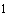 - в электронной форме на Портале государственных и муниципальных услуг Санкт-Петербурга (в части получения уведомления об отказе в предоставлении путевки) 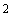 